SECURITIES AND EXCHANGE COMMISSIONSEC FORM 12-1 SRS SUBMISSION CHECKLIST(“SEC HOPES”)General Instruction Use of Form SEC HOPES Submission ChecklistThis form SEC HOPES Pre-Evaluation Checklist shall form part of the application for registration of securities under Section 8 and 12 of the Securities Regulation Code (SEC Form 12-1) under the jurisdiction of the Markets and Securities Regulation Department (“MSRD”) pursuant to SEC Memorandum Circular No. 11, Series of 2017.  Preparation of FormAll fields in this form must be filled up.Put N/A if information or exhibit is not applicable in the Exhibit Number columnAll Exhibits must be submitted unless if not applicableManually signed by named officer Must be notarized  Insert additional rows if necessaryThese general instructions are not to be filed with application. Filing and Review For initial application and review: Email digital copies of the following to msrdsubmission@sec.gov.ph in PDF and word format:1.1   OGA Pre-Evaluation Clearance1.2   SEC HOPES Submission Checklist 1.3   Form 12-1 SRS1.4   All required Exhibits (in the Exhibit Table)  In case of materially incomplete documents, the application shall not be cleared for receiving by the Department.  Please complete the required documents and present for re-evaluation (including this Pre-evaluation Checklist) by the handling specialist.All emails receive not later than 11:59 pm from Monday to Friday shall be considered deemed filed within the day.  Submissions made on Saturdays, Sundays, and non-working holidays shall be considered filed on the immediately succeeding business day.Any undertaking to submit any document(s) required to be submitted will not be accepted and considered or deemed incomplete, except for undertaking to pay the remaining registration fees application under the Shelf Registration no later than thirty (30) business days prior to the expiry of the three (3) year period of effectivity of the registration statement and those required under exhibit l.Each of the exhibits required in the exhibit table shall be filed or incorporated by reference from its previously filed reports provided such information is readily available and downloadable form the company’s website and as part of the registration statement.If application is accepted, MSRD will compute the required registration fee and issue a Payment Assessment Form (PAF). Registrant shall pay the assessed registration fee, and send via email scan copy of any proof of payment made to start the review and evaluation process.Registrant shall submit two (2) complete sets of the hard copies to MSRD located at the 17th Floor SEC Headquarters, Makati Avenue, Salcedo Village, Brgy. Bel-Air, Makati City, National Capital RegionRegistrant shall immediately upload digital copy of the prospectus in its website.   Amendment to the prospectusIn filing of an amended/updated/final prospectus in compliance with MSRD’s findings on the registration statement, the registrant shall submit: (1)   a letter reply specifying its responses to the findings; (2)    an amended prospectus addressing/incorporating therein the findings of MSRD and upload the same in its website; (3)    a certified list of the changes made in the amended prospectus and/or exhibits;(4)   all clearances from CGFD, CRMD, EIDP, OGC.(e)   Request for Confidential Treatment and/or Exemptive ReliefAll request for confidential treatment and/or exemptive relief in relation to the application shall be filed simultaneously with the application for registration and pay the required fee of ₱50,000.00 per issue and per company plus UP Legal Research Fee. (f)   Review and ProcedureAll clearances from the pertinent operating department of the Commission shall be secure and/or completed prior filing of a registration statement with MSRD:1.1   All corporate actions and approval necessary for the Offer are completed and secured a Certificate of Good Standing from Company Registration and Monitoring Department (CRMD).1.2   A validation of the qualifications and non-disqualifications of its independent directors and compliance with website template from Corporate Governance and Finance Department (CGFD).1.3   A certificate of no pending case from the Office of the General Counsel (OGC) and Enforcement and Investors Protection Department.1.4   A pre-evaluation clearance from the Office of the General Accountant (OGA) Only complete application for registration will be accepted for processing.The review process shall reckon on the date of payment of the assessed registration feeThe Department shall issue a comment letter outlining the findings, issues and deficiencies identified in the documents submittedRegistrant shall comply with additional disclosures in the prospectus and/or submission of additional documentary requirements within the prescribed date.The age requirement of the financial statement is compliant with Part II 5 (A)(iv) of the Revised Rule 68.1. The Department shall present before the Commission En Banc the registrant’s application for its consideration based on the available information, compliance and submission.MARKETS AND SECURITIES REGULATION DEPARTMENT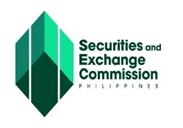 Securities Registration Division                 SEC HOPES PRE-EVALUATION CHECKLIST                                                                                                                                               RS APPLICATION # REGISTRANT INFORMATION   AUTHORIZED REPRESENTATIVECAPITAL STOCKSECURITIES TO BE REGISTERED/OFFERED:USE OF PROCEEDS UNDERWRITER(S) LIST OF EXHIBITS SUBMITTED This pre-evaluation is without prejudice to other substantive deficiencies that maybe noted thereon during the processing proper wherein a full substantive review of all documents is done and shall informed the registrant of the findings or action thereon.Note: The Commission may require additional information or documents, including written information from an expert, depending on the necessity thereof or their applicability to the class of securities sought to be registered. Such a requirement will be included in the comment letter.  The Commission reserves the right to conduct post audit activity on the relevant representation.CERTIFICATION FROM ISSUERI, hereby acknowledge that this form serves as an initial evaluation of the documents submitted  by  on  in relation to its application for registration and that the MSRD will conduct a thorough and substantial review of the documents presented as well as to provide comments based thereon, which shall be subject to the Company's compliance.I, the undersigned, certifying the timeliness, accuracy, completeness, and truthfulness of all information contained in the Registration Statement and Prospectus.  We acknowledge that any misrepresentation as to the content of this checklist, registration statement, and all exhibits will be dealt with accordingly.SUBSCRIBED AND SWORN to before me this  by affiant who is personally known to me or whom I have identified through competent evidence of identity. 									NOTARY PUBLIC  Doc. No.  _____; 	 Page No.______; Book No.______; Series of 20____.       ------------------------------------------------- DO NOT FILL UP – FOR MSRD STAFF ONLY ---------------------------------------------RECOMMENDATION: Accept Application			 Return to Applicant for completion of documents								Acknowledged by:REMARKSSEC Registration NumberCompany NamePrincipal Office AddressContact Number#1Contact Number #2Official email (MC#28)Alternative Email (MC#28)Name & Email Position / DesignationCompany NamePrincipal Office AddressAuthorized Capital StockNo. of SharesPar/Stated ValueAmount₱ ₱ ₱ T O T A L₱ Subscribed CapitalNo. of SharesPar/Stated ValueAmount₱ ₱ ₱ T O T A L₱ Paid-Up CapitalNo. of SharesPar/Stated ValueAmount₱ ₱ ₱ T O T A L₱ Type of Registration (Tick Box)   Initial Public Offering     Follow-On Offering      Direct Public Offering      Shelf Registration  Tranche:   1st   2nd  3rd  4th  5th   6th (3-years)      Initial Public Offering     Follow-On Offering      Direct Public Offering      Shelf Registration  Tranche:   1st   2nd  3rd  4th  5th   6th (3-years)      Initial Public Offering     Follow-On Offering      Direct Public Offering      Shelf Registration  Tranche:   1st   2nd  3rd  4th  5th   6th (3-years)   Class of Offered Securities No. of Blocks Price/BlockAmount₱ ₱ ₱ ₱ Total₱ Description – Order of PriorityAmountDisbursement PeriodT O T A LName of UnderwritersAmount UnderwrittenT O T A LD  E S C R I P T I O NEXIBIT #REMARKSDraft Copy of the Publication of Notice re: FilingLatest (A) Articles of Incorporation (B) By-laws. The Articles of Incorporation should already reflect the amendments that may be necessary for the legal issuance of the securities covered by the offeringInstruments Defining the Rights of Security Holders of common shares being registeredOpinion re: Legality in conformity with the attached Template.Opinion re: Tax Matters in conformity with the attached Template.Material Contracts (duly signed contracts entered into with suppliers and or contractors (if applicable)  The Commission reserves the right to conduct post audit on the relevant representationAudited Financial StatementsList of Subsidiaries (if applicable)Consent of Experts and Independent CounselNotarized Curriculum Vitae and Latest Photographs of Officers and Members of the Board of Directors Authorization re: Issuer’s Bank AccountCopy of Board Resolution approving the securities offering and authorizing the filing of RSDuly verified resolution of the Issuer’s Board of Directors approving the disclosures contained in the Registration Statement and Prospectus and assuming liability for the information contained therein. Manual on Corporate GovernanceADDITIONAL EXHIBITSADDITIONAL EXHIBITSADDITIONAL EXHIBITSCertification that all mandated government permits/licenses are secured and valid, with a table containing the type of permit/license, issuing agency, Issuance date and Expiry date as Annex (or reference to the page of the Prospectus where such table of Permits and Licenses can be found). In case of permits which are still under application, the table shall indicate the name of the permit/license, the issuing agency, the date the application was filed, and the current status of the application.   The Commission reserves the right to conduct post audit on this representation.Certification on legal proceedings filed against and by the IssuerCertification that all AFS of all subsidiaries has been filed with the Commission (if applicable)Certification by selling shareholders as to the accuracy of any part of the Registration Statement contributed by such selling shareholder (if applicable)Certification from Project Engineer as to percentage of project completion (construction of hospitals)Tax Compliance ReportFeasibility study prepared by qualified profession on the capacity of the Issuer to provide Medical BenefitsMemorandum of Agreement with other Group of Hospitals (if any)Permit to Construct Hospital issued by the Bureau of Health Facilities and Services (BHFS) of the Department of Health (DOH)Credit Line/Loan Agreement with any financial institutionEnvironmental Compliance CertificateDevelopment and/or Construction Agreement (Contractors)Certified True Copy of Transfer Certificate TitleAuthorization letter from the registrant designating a representative through whom all dealings with the Commission regarding the application is coursedCertifications and/or Pre-evaluation Form from SEC Operating DepartmentOGA  - approved pre-evaluation form in compliance with the Revised SRC Rule 68 (Section 2 D of the Memorandum Circular No. ___)CGFD – Certificate of Qualification of Independent Director and/or Website Template for PLCsCRMD – Certificate of good standing and/or no dues collectible EIPD – Certificate of no pending case filed or pending with the departmentOGC -  Certificate of no pending case filed against the company and/or its directors and officers30.  OTHER EXHIBITS 30.  OTHER EXHIBITS 30.  OTHER EXHIBITS Certification from parties involved in the preparation and submission of documents involving  registration with the Commission and listing on an Exchange were done and with the full knowledge and consent of the parties, i.e. Issuer, Counsel of the Issuer, Underwriters and Counsel of the UnderwritersCopy of Hospital Construction PlanCopy of Subscription AgreementCertificate of Qualification of Independent Director Security Agreement for Movable Property  j.       Deed of Assignment of receivables from Philhealth   k.    Secretary’s Certification that all corporate actions (e.g. Increase in Authorized Capital Stock, Enabling Resolutions, and etc.) and  approvals necessary for the Offer are secured and completed  l.     Undertaking to submit the following documents as soon as available: (i) License to Operate issued by the DOH; (ii) Healthcare Waste Management Plan; (iii) Copy of MOA with a private provider of Treatment Storage and Disposal for waste collection; (iv) LGU permits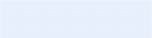 Name PresidentNameType of Identification and NumberPlace of Issuance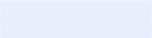 MSRD-SRD StaffAuthorized Representative